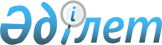 Об установлении квоты рабочих мест для трудоустройства лиц, состоящих на учете службы пробации, также лиц освобожденных из мест лишения свободы и граждан из числа молодежи, потерявших или оставшихся до наступления совершеннолетия без попечения родителей, являющихся выпускниками организаций образования Толебийского района
					
			Утративший силу
			
			
		
					Постановление акимата Толебийского района Южно-Казахстанской области от 10 июля 2017 года № 224. Зарегистрировано Департаментом юстиции Южно-Казахстанской области 25 июля 2017 года № 4172. Утратило силу постановлением акимата Толебийского района Южно-Казахстанской области от 12 апреля 2018 года № 189
      Сноска. Утратило силу постановлением акимата Толебийского района Южно-Казахстанской области от 12.04.2018 № 189 (вводится в действие по истечении десяти календарных дней после дня его первого официального опубликования).
      В соответствии с подпунктом 7) статьи 18 Трудового кодекса Республики Казахстан от 23 ноября 2015 года, подпунктом 2) пункта 1 статьи 18 Уголовно-исполнительного кодекса Республики Казахстан от 5 июля 2014 года, пунктом 2 статьи 31 Закона Республики Казахстан от 23 января 2001 года "О местном государственном управлении и самоуправлении в Республике Казахстан", подпунктами 7), 8), 9) статьи 9 Закона Республики Казахстан от 6 апреля 2016 года "О занятости населения" акимат Толебийского района ПОСТАНОВЛЯЕТ:
      1. Установить квоту рабочих мест для трудоустройства лиц, состоящих на учете службы пробации согласно приложению 1.
      2. Установить квоту рабочих мест для трудоустройства лиц, освобожденных из мест лишения свободы согласно приложению 2.
      3. Установить квоту рабочих мест для трудоустройства граждан из числа молодежи, потерявших или оставшихся до наступления совершеннолетия без попечения родителей, являющихся выпускниками организаций образования согласно приложению 3.
      4. Признать утратившим силу постановления акимата района Толеби от 29 ноября 2016 года № 348 "Об установлении квоты рабочих мест для трудоустройства лиц, состоящих на учете службы пробации, также лиц освобожденных из мест лишения свободы и граждан из числа молодежи, потерявших или оставшихся до наступления совершеннолетия без попечения родителей, являющихся выпускниками организаций" (зарегистрировано в Реестре государственной регистрации нормативных правовых актов за № 3921, опубликованный 1 января 2017 года в газете "Толеби туы").
      5. Контроль за выполнением настоящего постановления возложить на заместителя акима Толебийского района Р. Бейсебаевой. 
      6. Настоящее постановление вводится в действие по истечении десяти календарных дней после дня его первого официального опубликования. Перечень организаций Толебийского района для которых устанавливается квота рабочих мест для трудоустройства лиц, состоящих на учете службы пробации  Перечень организации Толебийского района для которых устанавливается квота рабочих мест для трудоустройства лиц, освобожденных из мест лишения свободы Перечень организации Толебийского района для которых устанавливается квота рабочих мест для трудоустройства граждан молодежи, потерявших или оставшихся до наступления совершеннолетия без попечения родителей, являющихся выпускниками организаций образования
					© 2012. РГП на ПХВ «Институт законодательства и правовой информации Республики Казахстан» Министерства юстиции Республики Казахстан
				
      Временно исполняющий

      обязанности акима района

С.Дуйсебаев
Приложение 1 к постановлению
акимата Толебийского района от
2017 года 10 июля № 224 
№
Наименование организации
Списочная численность работников
Размер квоты (% от списочной численности работников)
Количество рабочих мест для лиц состоящих на учете службы пробации
1
Государственное коммунальное казенное предприятие "Ленгерская городская больница" управления здравоохранения Южно-Казахстанской области
303
1
1
2
Государственное коммунальное казенное предприятие "Толебийская районная поликлиника" управления здравоохранения Южно-Казахстанской области
648
1
2
3
Государственное коммунальное казенное предприятие "Толебийская районная больница" управления здравоохранения Южно-Казахстанской области
249
1
1
4
Государственное коммунальное казенное предприятие "Ленгерская городская поликлиника" управления здравоохранения Южно-Казахстанской области
326
1
1
5
Государственное коммунальное предприятие "Ленгер су" отдела жилищно-коммунального хозяйства, пассажирских перевозок и автомобильных дорог акимата Толебийского района
106
1
1
6
Государственное коммунальное предприятие "Толебийское многоотраслевое предприятие коммунального хозяйства" акимата Толебийского района
49
1
1
7
Государственное коммунальное предприятие "Ветеринарная служба Толебийского района" Отдела ветеринарии Толебийского района
122
1
1Приложение 2 к постановлению
акимата Толебийского района
от 2017 года 10 июля № 224
№
Наименование организации
Списочная численность работников
Размер квоты (% от списочной численности работников)
Количество рабочих мест для лиц освобожденных из мест лишения свободы
1
Государственное коммунальное казенное предприятие "Ленгерская городская больница" управления здравоохранения Южно-Казахстанской области
303
1
1
2
Государственное коммунальное казенное предприятие "Толебийская районная поликлиника" управления здравоохранения Южно-Казахстанской области
648
1
2
3
Государственное коммунальное казенное предприятие "Толебийская районная больница" управления здравоохранения Южно-Казахстанской области
249
1
1
4
Государственное коммунальное казенное предприятие "Ленгерская городская поликлиника" управления здравоохранения Южно-Казахстанской области
326
1
1
5
Государственное коммунальное предприятие "Ленгер су" отдела жилищно-коммунального хозяйства, пассажирских перевозок и автомобильных дорог акимата Толебийского района
106
1
1
6
Государственное коммунальное предприятие "Ветеринарная служба Толебийского района" Отдела ветеринарии Толебийского района
122
1
1Приложение 3 к постановлению
акимата Толебийского района
от 2017 года 10 июля № 224
№
Наименование организации
Списоч ная численность работников
Размер квоты (% от списочной численности работников)
Количество рабочих мест для граждан из числа молодежи, потерявших или оставшихся до наступления совершеннолетия без попечения родителей, являющихся выпускниками организаций образования
1
Государственное коммунальное казенное предприятие "Ленгерская городская больница" управления здравоохранения Южно-Казахстанской области
303
1
1
2
Государственное коммунальное казенное предприятие "Толебийская районная поликлиника" управления здравоохранения Южно-Казахстанской области
648
1
2
3
Государственное коммунальное казенное предприятие "Толебийская районная больница" управления здравоохранения Южно-Казахстанской области
249
1
1
4
Государственное коммунальное казенное предприятие "Ленгерская городская поликлиника" управления здравоохранения Южно-Казахстанской области 
326
1
1
5
Коммунальное государственное учреждение "Обще образовательная средняя школа № 2 имени Ш.Уалиханова" отдела образования Толебийского района
121
1
1
6
Коммунальное государственное учреждение "Общеобразовательная средняя школа № 3 имени П.Тажибаева" отдела образования Толебийского района
105
1
1
7
Коммунальное государственное учреждение "Общеобразовательная средняя школа № 7" отдела образования Толебийского района
135
1
1
8
Коммунальное государственное учреждение "Общеобразовательная средняя школа № 16 имени Ш. Валиханова" отдела образования Толебийского района 
78
1
1
9
Коммунальное государственное учреждение "Общеобразовательная средняя школа Биринши мамыр" отдела образования Толебийского района 
174
1
1
10
Государственное коммунальное казенное предприятие "Колледж № 8" управления образования Южно-Казахстанской области 
122
1
1
11
Государственное коммунальное казенное предприятие "Колледж № 9" управления образования Южно-Казахстанской области
118
1
1